Nelineární – kvadratický a kubický členS interakcí X1 a X2Logistická regrese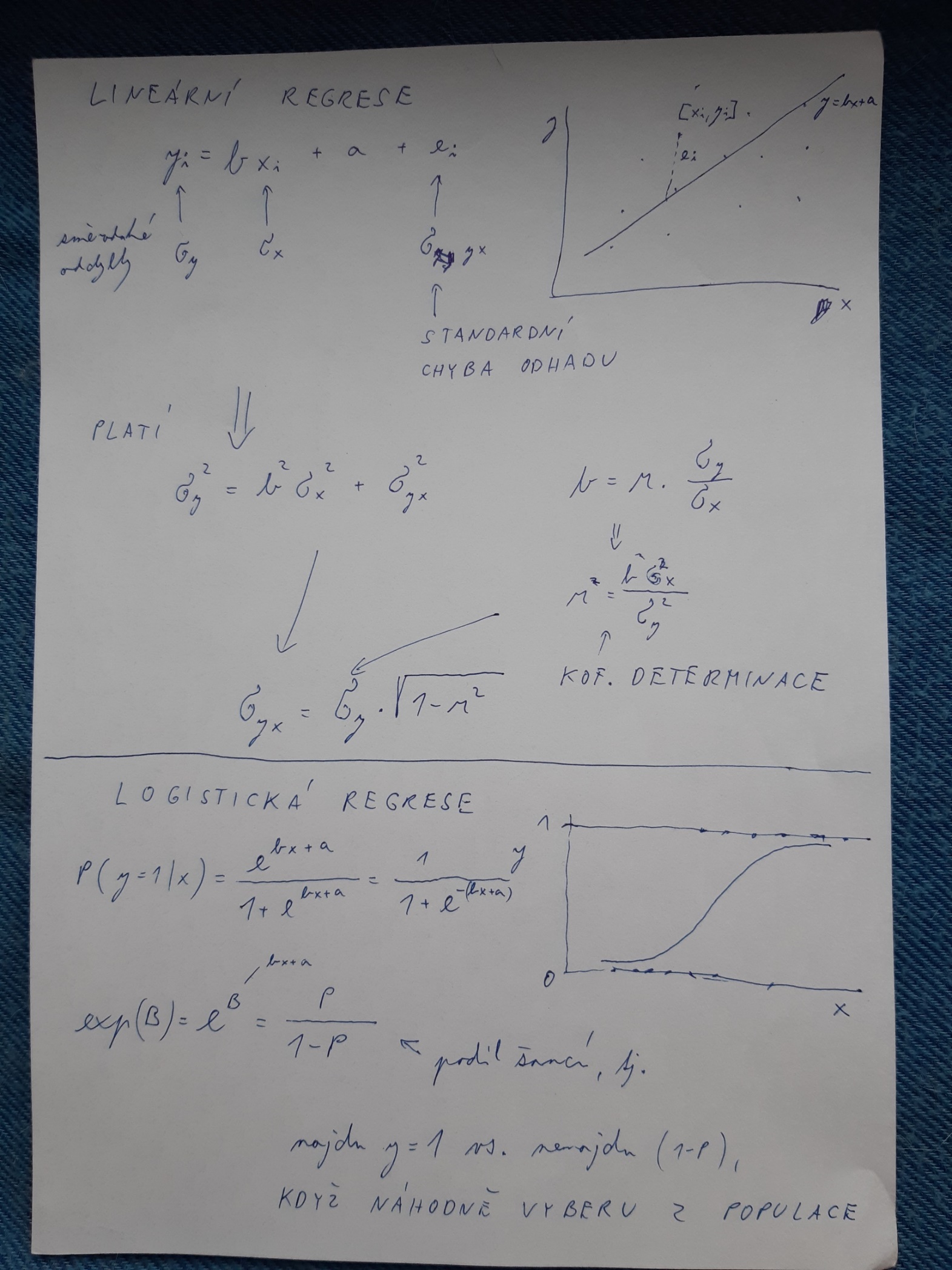 